INSTRUCTIONAL STANDARDS & PROCEDURES MEETING AGENDA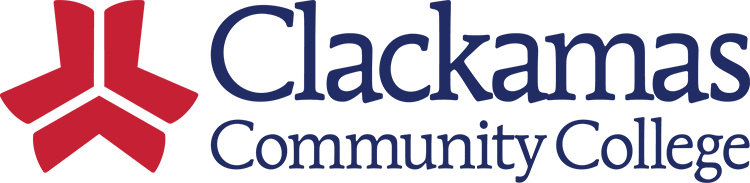 Date: June 9, 2023 | Time: 8:00am-9:30am | Location: Zoom | Recorder: Beth HodgkinsonRemaining Standards—in approval date order 2016 -2020:Oct. 14, 2016	ISP 461 Registration and Transcript Restrictions Feb. 14, 2017	ISP 370 Advanced College Credit (ACC) March, 24, 2017	ISP 490 Catalog Designation for Graduation RequirementsMay 12, 2017	ISP 290 Educational ProgressFeb. 9, 2018	ISP 260 Placement AssessmentApril 13, 2018	ISP 160 Course Outline & Syllabus InformationApril 13, 2018	ISP 360 Credit for Prior Learning (CPL)April 27, 2018	ISP 472 Repeat of Courses for GPA RecalculationMay 10, 2018	ISP 164 Class Cancellation GuidelinesMay 25, 2018	ISP 390 Work-Based Learning (Cooperative Work Experience)Sept. 28, 2018	ISP 261 Math Placement Information in Career Technical Degrees *Updated by Career Tech TeamOct. 12, 2018	ISP 491 Residency Requirement for GraduationOct. 19, 2018	ISP 150 Online CoursesMarch 8, 2019	ISP 181 Related InstructionMay 10, 2019	ISP 270 Testing Center Procedures for Faculty Assigning ExamsMay 10, 2019	ISP 380 Acceptance of CreditMay 10, 2019	ISP 392 Contractual Relationships with Organizations Not Regionally AccreditedApril 24, 2020	ISP 171 Academic Use of CCC Brand and LogoApril 24, 2020	ISP 481 Recognition of Academic Excellence        COMMITMENTS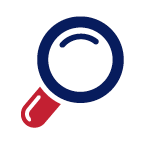         COMMITMENTS        COMMITMENTS        COMMITMENTS        COMMITMENTS        COMMITMENTS        COMMITMENTS        COMMITMENTS       Date     Who  What  What  What  WhatCommitted ToWhen10-14-22BethShe will continue work on the quick reference guide, the ISP Summary Document.  She will continue work on the quick reference guide, the ISP Summary Document.  She will continue work on the quick reference guide, the ISP Summary Document.  She will continue work on the quick reference guide, the ISP Summary Document.  ISP CommitteeTBD10-28-22BethShe will create a Word document with a link to the Google drive DEI Framework and make available on the ISP committee website.She will create a Word document with a link to the Google drive DEI Framework and make available on the ISP committee website.She will create a Word document with a link to the Google drive DEI Framework and make available on the ISP committee website.She will create a Word document with a link to the Google drive DEI Framework and make available on the ISP committee website.ISP CommitteeTBD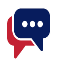          TOPIC/ITEM         TOPIC/ITEM         TOPIC/ITEMFacilitatorTimeKey Points Provide 50 words or less on expected outcomeKey Points Provide 50 words or less on expected outcomeKey Points Provide 50 words or less on expected outcomeWelcome and IntroductionsWelcome and IntroductionsWelcome and IntroductionsSue    5 minPresidents’ Council FeedbackPresidents’ Council FeedbackPresidents’ Council FeedbackSue    5 minISP 151 Course Modalities - Did not move forward to Presidents’ Council on June 6.ISP 195/ISP 195P Study Away – 2nd ReadISP 472 Repeat of Courses for GPA Recalculation – 1st ReadISP 151 Course Modalities - Did not move forward to Presidents’ Council on June 6.ISP 195/ISP 195P Study Away – 2nd ReadISP 472 Repeat of Courses for GPA Recalculation – 1st ReadISP 151 Course Modalities - Did not move forward to Presidents’ Council on June 6.ISP 195/ISP 195P Study Away – 2nd ReadISP 472 Repeat of Courses for GPA Recalculation – 1st ReadARC Liaison ReportARC Liaison ReportARC Liaison ReportJennifer A.     5 minUpdateUpdateUpdateNew ItemsNew ItemsNew ItemsDru  5 minRequest to Update ISP 350Request to Update ISP 350Request to Update ISP 350Old ItemsOld ItemsOld ItemsTaylor10 minISP 190/190P Academic Honesty UPDATEISP 190/190P Academic Honesty UPDATEISP 190/190P Academic Honesty UPDATE         FUTURE AGENDA ITEMS FOR MEETINGS--Committee’s Standards Review From Past Years With Progress Status: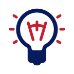          FUTURE AGENDA ITEMS FOR MEETINGS--Committee’s Standards Review From Past Years With Progress Status:         FUTURE AGENDA ITEMS FOR MEETINGS--Committee’s Standards Review From Past Years With Progress Status:         FUTURE AGENDA ITEMS FOR MEETINGS--Committee’s Standards Review From Past Years With Progress Status:         FUTURE AGENDA ITEMS FOR MEETINGS--Committee’s Standards Review From Past Years With Progress Status:Topic/ItemFacilitatorKey Points  Provide 50 words or less on expected outcomeKey Points  Provide 50 words or less on expected outcomeReport Back DateISP 150 Online CoursesDW/Leslie/Ryan/JackieContinue to review the policy with other college experts.  When the subcommittee is ready, it will return to the committee.  Continue to review the policy with other college experts.  When the subcommittee is ready, it will return to the committee.  Fall 2023ISP 151 Course ModalitiesDru/Tory/Sue/Sharron/LeslieThis policy was pulled from the Presidents' Council agenda for further review to align with other online-related policies and procedures to ensure compliance with associated laws.This policy was pulled from the Presidents' Council agenda for further review to align with other online-related policies and procedures to ensure compliance with associated laws.Fall 2023ISP 170 Textbook and Instructional Materials AdoptionISP CommitteeThe policy and procedure will be reviewed to ensure compliance with associated laws.  The policy and procedure will be reviewed to ensure compliance with associated laws.  Fall 2023ISP 181 Related InstructionDru/Lars/Melinda/SueThe subcommittee will review ISP 181 as requested by the Curriculum Committee.  Further follow up will discover if there is a need to recreate an ISP for general education.  The subcommittee will report back in the next academic year.The subcommittee will review ISP 181 as requested by the Curriculum Committee.  Further follow up will discover if there is a need to recreate an ISP for general education.  The subcommittee will report back in the next academic year.2023-24ISP 190/190P Academic HonestyTaylor/Jen/Sharron/Patty/Jennifer/Leslie/DWThe Academic Honesty Alert (ADA) Form is close to complete.  Taylor and Jennifer will continue to review and bring back an end-of-year update.  The Academic Honesty Alert (ADA) Form is close to complete.  Taylor and Jennifer will continue to review and bring back an end-of-year update.  June 9ISP 195/ISP 195P Study AwayTory/Jen/Sue/BethThe policy and procedure are ready to be posted to our webpage. The policy and procedure are ready to be posted to our webpage. TBDISP 290 Educational ProgressMelinda/Jennifer/TracyMelinda and Taylor will continue finalizing the policy and procedure. When ready, the subcommittee will bring back to ISP for a final review prior to presenting at College Council.  Melinda and Taylor will continue finalizing the policy and procedure. When ready, the subcommittee will bring back to ISP for a final review prior to presenting at College Council.  Fall 2023ISP 360 Credit for Prior Learning (CPL)ChrisThe ISP committee will hold on updating ISP 360 until the next academic year.  The ISP committee will hold on updating ISP 360 until the next academic year.  2023-24ISP 461 Registration and Transcript RestrictionsChrisChris is waiting on potential new legislation.  He will report back during the next academic year.  Chris is waiting on potential new legislation.  He will report back during the next academic year.  Fall 2023ISP 472 Repeat of Courses for GPA RecalculationISP Committee The policy will be presented to Presidents’ Council in the fall for the second read.  The policy will be presented to Presidents’ Council in the fall for the second read.  Oct. 2023ISP 493 First Year Experience (FYE) as a Graduation RequirementChris/Sarah/DWTara Sprehe/Kelly LoveFurther work to be done.  When ready, the new proposed policy will come back to ISP for review.Further work to be done.  When ready, the new proposed policy will come back to ISP for review.Fall 2023Posthumous DegreeJennifer/Chris/Sarah/JackieThe subcommittee will create a new ISP.  The subcommittee will create a new ISP.  TBD       Upcoming Meeting Dates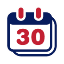 Start TimeEnd time		Location			Location	TBD8:00am9:30amhttps://clackamas.zoom.us/j/4107104682https://clackamas.zoom.us/j/4107104682 MEMBERSJennifer Anderson, Tory Blackwell, Armetta Burney, Lars Campbell, Ryan Davis, Patty DeTurk, Taylor Donnelly, Willie Fisher, Jackie Flowers, Sharron Furno, Sue Goff (Chair), Beth Hodgkinson (Recorder), Jason Kovac, Jen Miller, Melinda Nickas, Leslie Ormandy, Tracy Pantano-Rumsey, David Plotkin, Sarah Steidl, Chris Sweet, Dru Urbassik, DW Wood, ASG representative